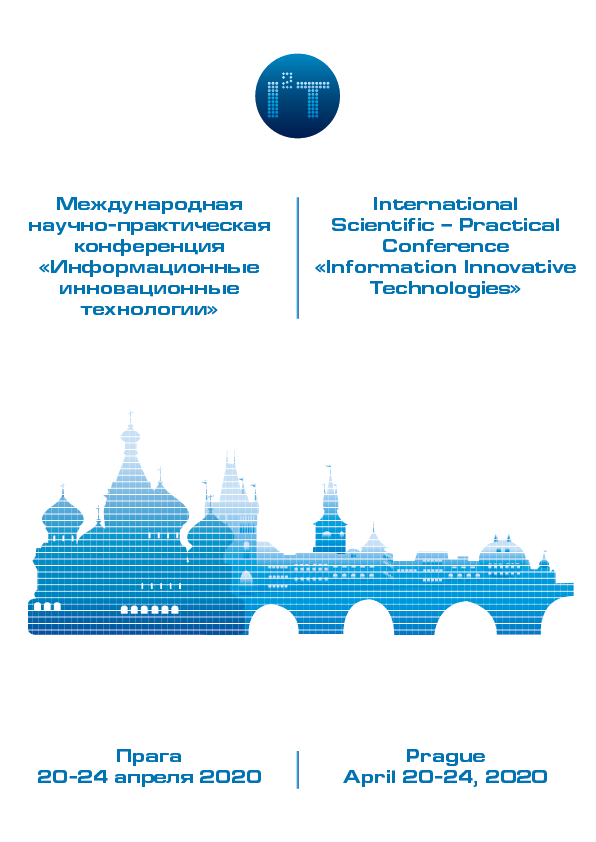 Drazí kolegové!Od 20. do 24. dubna 2020 se bude konat v Praze Mezinárodní vědecko-praktická konference – Inovativní informační technologie (Information Innovative Technologies, I2T).Hlavním organizátorem je Moskevská technologická univerzita (MIREA).Cíl konference: vývoj mezinárodní spolupráce v oblasti inovativní aktivity na základě moderních informačních technologií.Klíčové úkoly: výměna zkušeností s řesením problémů současnosti ve vzdělávání, vědě, průmyslu a socioekonomické sféře; vytváření vědeckých kolektivů pro efektivní realizaci inovativních projektů; poskytování možnosti výměny mezinárodních zkušeností profesionalů a mladých odborníků.V rámci konference budou organizována plenární a dílčí zasedání, na kterých můžete vyslechnout  přednášky reprezentantů mezinárodní vědecké obce z různých oblastí.Výsledky konference budou shrunuty do sborníku článků (ISSN 2542-1824).Na konferenci budou probíhat workshopy, kulaté stoly, školní semináře a kurzy zvyšování kvalifikace.S pozdravemorganizační komiseKonference je zaměřena na následující hlavní směry:24. února 2020 – ukončení přednostní registrace, přijímání prezentačních materiálů a registračních poplatků;16. března 2020- ukončení registrace, přijímání prezentačních materiálů a registračních poplatků;20.-24. dubna 2020 – dny uskutečnění konferenceRegistrace – registrační formulář je umístěn na webových stránkách konference www.diag.ruPrezentační materiály posílejte na e-mailovou adresu organizační komise konference – i2t@diag.ru. Oficiální jazyky konference: ruština, angličtina, čeština.Registrační poplatek:Pro zaplacení registračního poplatku jako soukromá osoba můžete využít formulář na strankách konference a zároveň si vytisknout potvrzení o platbě.Pro zaplacení registračního poplatku jako organizace musíte poslat žádost komisi na e-mailovou adresu (i2t@diag.ru) a přiložit fakturační údaje vaší organizace.Kopie potvrzení o platbě by měla být poslána na e-mailovou adresu komise (i2t@diag.ru).Registrační poplatky zahrnují úhradu za redakční a vydavatalskou práci s materiály do sborníku, za služby a materiál pro účastníky konference (účastnická karta, účast na všech oficiálních akcích konference, sada informačních materiálů).Let, transport a pobyt v hotelu není zahrnut v registračním poplatku , účastníci si toto vše platí sami.Materiály budou přijaty pouze v angličtině.Text článku pro sborník musí být připraven v programu Microsoft Word s následujícími parametry:velikost stránky – A4 s okraji 25 mm nahoře, dole, vpravo, vlevo;font – Times New Roman;styl – obyčejný;velikost písma – 10;řádkování – jednoduché;odsazení – 1,25 cm;zarovnat text do bloku.Délka článku: 3-5 stran.Struktura článku:názevpříjmení a jméno autorajméno organizaceanotaceklíčová slovasamotný text článkubibliografieObrázky k textu musí být prezentovány ve formátu JPG. Vzorce musí být ve standardní editaci vzorců, nebo prezentovány jako obrázky JPG.Detailnejší požadavky a příklady formy článku můžete najít na stránkách konference diag.ru.Materiály, které nesplňují požadavky a které budou poslány pozdě, nebudou přijaty a nebudou poslány zpět.Ruské středisko vědy a kultury v Praze Adresa: Praha 6, ul. Na Zátorce 16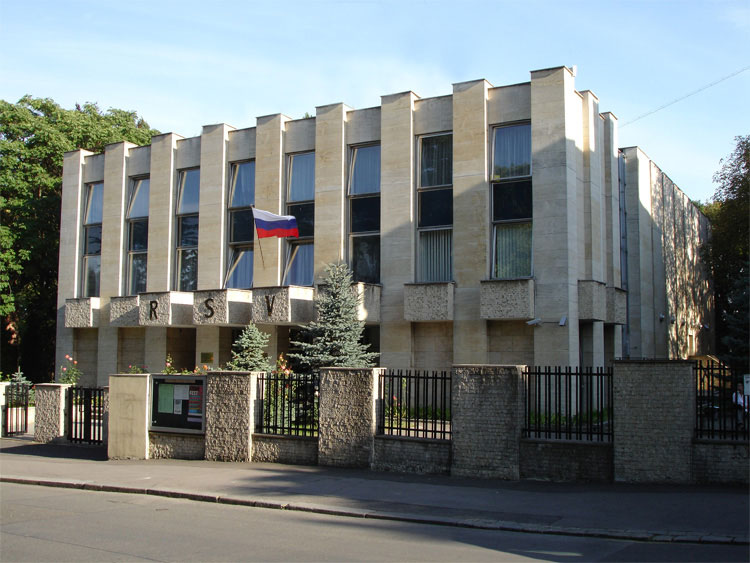 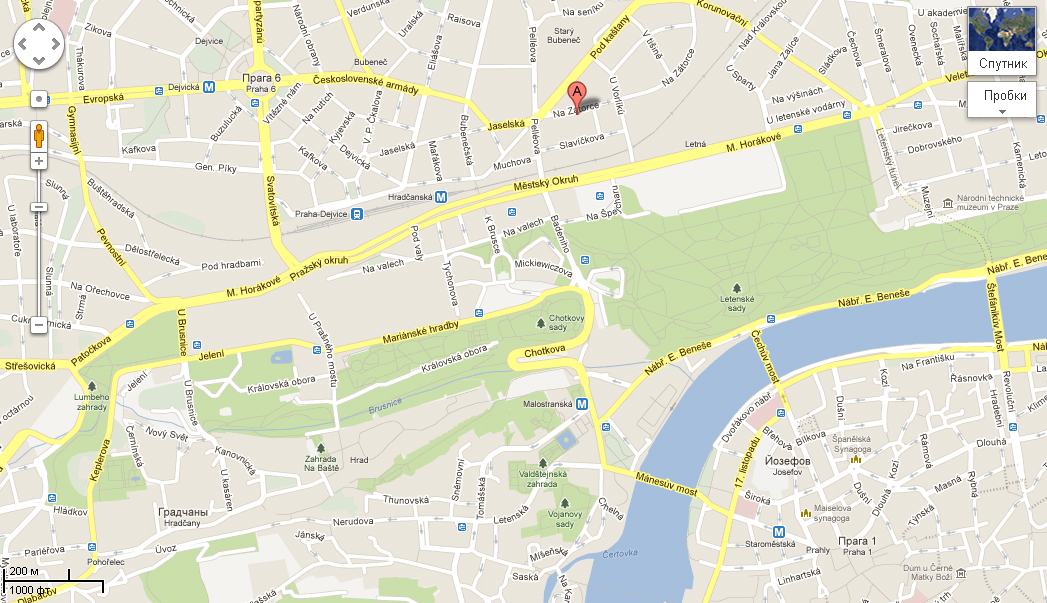 E-mail: i2t@diag.ruWeb: diag.ruKontaktní informace:obecné dotazy – Ilya Ivanov 	Tel.: +7(926)-383-07-40Dotazy k publikování a registraci – Darya Panasik	Tel.: +7(919)-729-45-19Předseda komise – Saygid Uvaysov	Tel.: +7(916)-336-08-20Plenární zasedání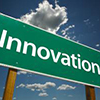 Fundamentální problémy inovatikyZkoumání výsledků fundamentálních výzkumů v různých oblastech vědeckých a praktických aktivit. Forma přednášky: plenární.Maximální délka výstoupení: do 30 minut.Dílčí zasedání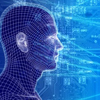 Informační technologie ve vzděláváníŘešení otázek: management ve vzdělávacím procesu na zakladních, středních a vysokých školách; kombinované studium; použití informačních technologií pro zvýšení kvality ve vzdělávání a další.Forma přednášky: dílčí.Maximální délka výstupu: do 10 minut.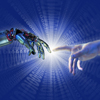 Informační technologie ve vědě a průmysluŘešení otázek použití moderních informačních technologií při vědeckých výzkumech a vývoji nových druhů techniky a technologie.Forma přednášky: dílčí.Maximální délka výstupu: do 10 minut.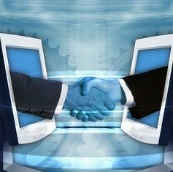 Informační technologie v socioekonomické sféřeZaměření na otázky použití informačních a inovativních technologií v různých sférách života a aktivit společnosti.Forma přednášky: dílčí.Maximální délka výstupu: do 10 minut.Termíny a podmínky účasti konferenceDatumpřítomný účastníknepřítomný účastníkz postgraduálů a studenti se samostatným projektem do 24. 2. 20204500 rublů1500 rublů1000 rublůdo 16. 3. 20206000 rublů2000 rublů1000 rublůPožadavky k registrování prezentačních materiálů Místo konáníKontakt